TIMELINEPURPOSEThe Grant process is designed to encourage, facilitate, recognize and reward innovative and creative instructional approaches to support higher levels of student learning. The La Vernia Education Foundation (LVEF) is offering funding for selected grants that enhance academic performance while supporting the objectives, goals, and initiatives of the Campus Action Plan. WHO CAN APPLY?Any individual, group/team or Department of La Vernia ISD involved in the instruction of students or related support services benefitting students academically.WHAT CAN I ASK FOR?									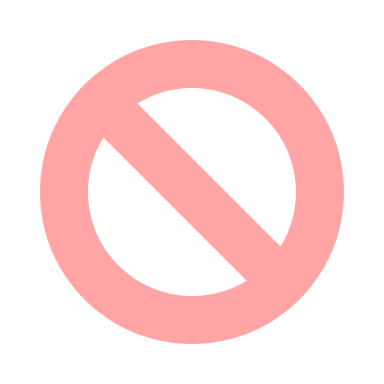 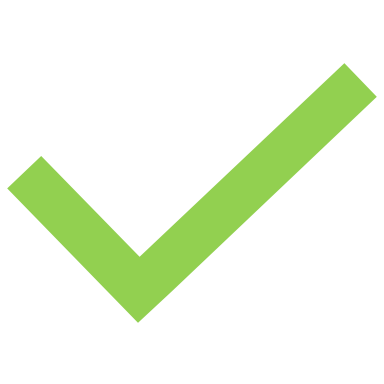 Instructional and classroom materialsAny activity/material that supports high levels of student academic achievementItems available from District resourcesRecurring programs/projects (i.e. annual dues/fees)Travel expensesTaxes Grants should address a new project as opposed to one accomplished or under way. Grants may fund a new program or revamp an existing one to enhance its success.  HOW MUCH CAN I ask FOR?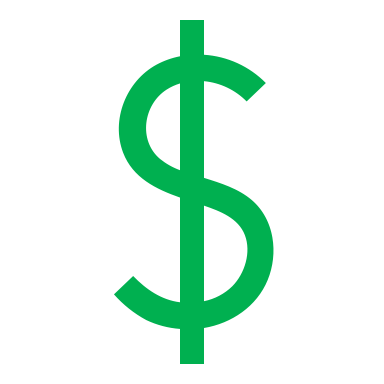 IndividualsUp to $1,000Group/DepartmentNo restrictionsThere is no guarantee of funding.  Funding may vary based upon funds availability.  Small grants are just as likely to be awarded as large grants. Partial funding may be considered.  HOW TO APPLYVerify with Campus Administration that funding is NOT available through the District OR that resources have not been previously ordered or funds are already allocated.Download the Grant Application online at www.laverniaeducationfoundation.org and complete it electronically (as a fillable Word doc)Print the completed application, attach all supporting documentation and obtain all required, original signatures: Supporting documentation shall not exceed 5 pagesInclude photos/illustrations, quote, specs, etc.No identifying information shall be included, except on the cover page.  This includes, but is not limited to names, titles, email, Amazon carts, vendor proposals, etc.   Failure to remove this information may disqualify your submission. Submit the completed application in a sealed envelope no later than September 8, 2022 to the LVISD Central Office (a drop box is available after hours). LVEF is not responsible for lost or late applications.  Applications received after the due date will not be considered.HOW ARE GRANTS REVIEWED?As a District of Innovation, applicants are expected to reflect on ways to help students become great students and ultimately strong members of society. Applications will be reviewed by a committee comprised of 7 to 11 individuals, consisting of (but not limited to):LVEF Board Members appointed by the LVEF PresidentCurriculum and Instruction AdministrationParent representative(s) appointed by the LVEF Vice President of ProgramsThe degree to which the following criteria is met is used by the Review Committee when evaluating grants for funding:Supports Campus Action Plan/District goals and is specifically designed to address an area of need that is substantiated by data.Emphasis on student academic performance.Creative/innovative approach with sound evaluation procedures designed to meet stated objectives.Clear and logical, including (a) specificity of objectives; (b) clarity of description of instruction procedures, methods or treatments; and (c) correspondence among evaluative procedures, objectives and treatments.Responsibilities of Grant RecipientsUse the awards for the purposes intended & complete implementation by the end of the Academic Year.Upon implementation, submit an update to lveducationfoundation@gmail.com that includes videos, photos and/or final report.  This information will be shared with donors on social media, in print, etc.  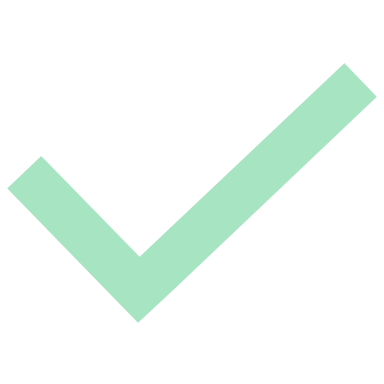 All images of students must be approved for releasePRE-SUBMISSION CHECKLISTResearch carefully			Be realistic			Be specific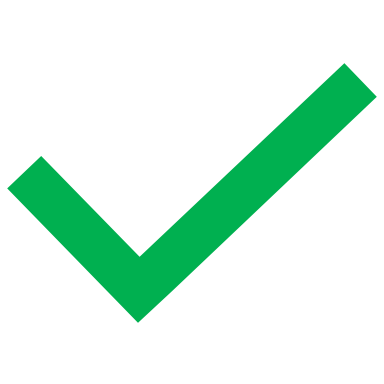 COVEr PAGE:The only place where identifying information (i.e. Name, email, etc. may be found)Funding is not provided or allocated by LVISDConsistent with LVISD goalsIncludes ALL required signaturesStatement of Need:Simple and straight forward.Grants are to be used to fund projects that cannot be provided for in the  school and district budgets.ObjectivesClearly stated Imply or state evaluation in the statement of objectives.Must be consistent with LVISD goals.Description of Proposed Project/Activity:Related Statement of Need and Objectives.Describes how funding will support the purpose while addressing the problem/issue.Lists implementation steps.Should photosEvaluation:Relate to stated objectives.Documents measurable indicators of success.SUSTAINABILITY:Detailed recurring costsBUDGET:Detailed costs, including grand TOTALFunding is not provided or allocated by LVISDDoes not include annual dues/fees/travel expenses or taxesCOVEr PAGEThis page will not be seen by the Review CommitteeProject TitleSUMMARY (< 100 words)  Funding requested $     Applicant(s)Name	Signature	Email     	________________________	     @lvisd.org     	________________________	     @lvisd.org     	________________________	     @lvisd.org     	________________________	     @lvisd.org     	________________________	     @lvisd.org     	________________________	     @lvisd.org     	________________________	     @lvisd.org     	________________________	     @lvisd.org     	________________________	     @lvisd.orgIMPACTCHECK ALL THAT APPLY:    Primary	   Intermediate       JH       HS	   Other      Grade(s)      		Subject Area(s)      	Number of Students       Target Audience: (check all that apply)    students (target group:      )	  teachersImplementation dates:       historyHas this funding been requested elsewhere?			  YES		  NO	If yes, please explain:      Did you attend our 2022 fundraiser, Party With A Purpose?  	  YES		  NOREQUIRED SIGNATURE/approvalSupervisor  ______________________________________________   		Date __________________(LVEF USE ONLY: APPLICATION #	)ApplicationProject TitleIMPACTGrade(s) (list each grade level)      	Subject(s)      			# of Students      backgroundThis project is:    New to the District	  New to my Campus	  New to me Individual submission   Group/Department submission Do you have previous experience or history with the requested project?    Yes	  No	If yes, please explain:      StaTEMENT OF NeedDescribe the area of student academic achievement you wish to address and provide supporting data. Please include how this grant addresses district/campus goals.  ObjectivesState measurable objectives in terms of student behavior or performance.Description of Proposed Project/ActivityDescribe what you want to do with the grant funds. List activities and timeline. How is it innovative?Evaluation StrategyDescribe how you will know if your objectives are met.  What is the long-term, educational impact?  How will you share your program’s successes with your peers?SustainabilityIf funded, how will you continue the program/project in the future? What will be the recurring costs? How will this program/project by funded in the future?Additional informationBriefly explain any additional information you wish the review committee to know about the requested project.BudgetHow will these items meet the NEED previously described?REVIEW BY LVISD ADMINISTRATIONFOR INTERNAL USE, ONLYlvisd leadership team will review all grants for consistency with district goals, alternative funding sources, etc.  the signature on this page will be provided at that review and are not required to be obtained by the grant writer(s) prior.  ____________________________________ Superintendent Dr. Hensley ConeReviewed & approved for submission on September _________, 2022.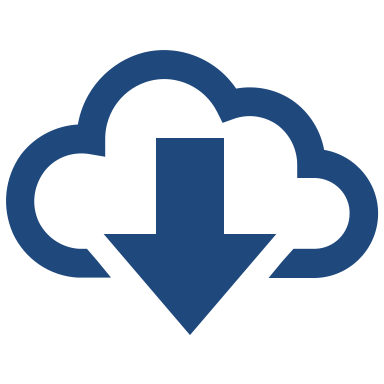 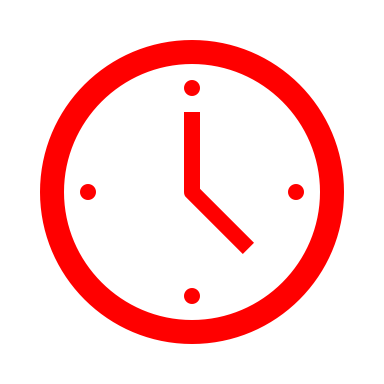 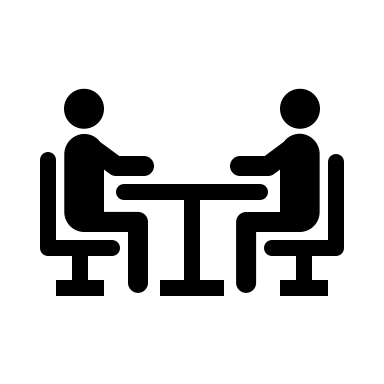 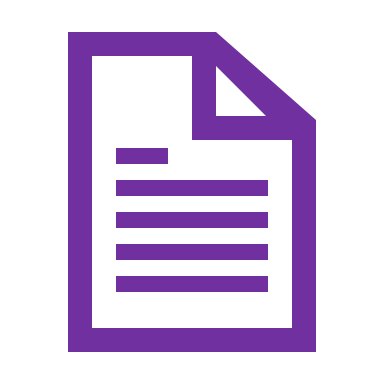 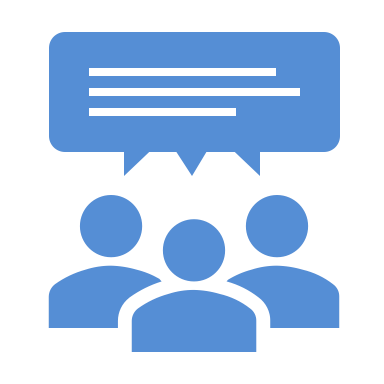 Call for GrantsGRANTDEADLINEReview by LVISD Leadership TeamReview by Grant Selection Committee Approval by LVEF Board of Directors PRIZE PATROLBudget Items(please list)VENDORAMOUNTSUPPLIES$     SUPPLIESSUPPLIESSUPPLIESSUPPLIESEQUIPMENTEQUIPMENTEQUIPMENTEQUIPMENTEQUIPMENTCONTRACT SERVICES (list  consultants)CONTRACT SERVICES (list  consultants)CONTRACT SERVICES (list  consultants)CONTRACT SERVICES (list  consultants)OTHEROTHERSUSTAINABILITYAnnual/recurring cost (if applicable) TOTAL